2.06.20ВремяМероприятие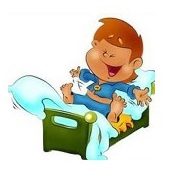 9.00-9.10Подъем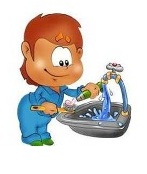 9.10-9.20Личная гигиена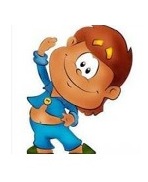 9.20-9.30Утренняя зарядкаhttps://www.youtube.com/watch?v=ny4J7WAxEvA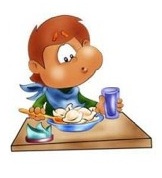 9.30-10.00Завтрак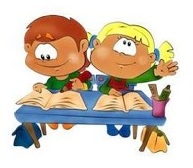 10.00-10.50По страницам Красной книги.https://nsportal.ru/nachalnaya-shkola/okruzhayushchii-mir/2013/11/30/prezentatsiya-krasnaya-knigaПройти по ссылке.Нарисовать рисунок животного, занесенного в Красную книгу.Отчет: Фото рисунка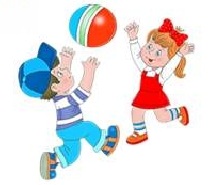 10.50-11.00Динамическая паузаhttps://www.youtube.com/watch?v=j72J9C3sGjg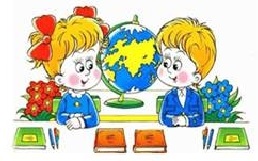 11.00-11.50«История Самарского края»1. Пройти по ссылке: https://infourok.ru/ (посмотреть презентацию)2.Рисунок старинных домов или крепости Сомар.Отчет: Фото рисунка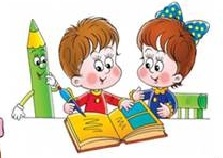 11.50-12.00Отчет о проделанной работе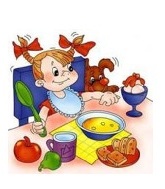 12.00-12.30Обед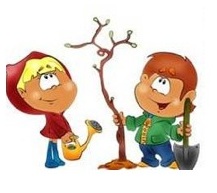 12.30-13.30Online-активности